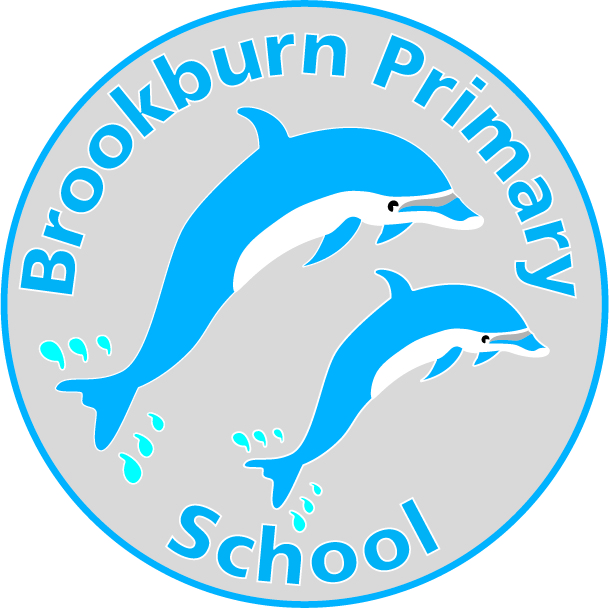 Person SpecificationTeaching Assistant – Level 4 - EYFSFor this job we are looking for:Experience of working with or caring for children of a relevant ageNumeracy/literacy skills (at a level equivalent to NQF Level 2)NVQ level 3 for Teaching Assistants or equivalent qualification or experience, High Level Teaching certificate desirable.Willingness and ability to undertake HLTA Level responsibilities (refer to HLTA standards)Willingness to participate in training, performance management and self evaluate learning needs and actively seek learning opportunitiesTraining in the relevant learning strategies and /or in a particular curriculum or learning area, eg supporting positive interaction in early yearsAbility to relate well to children and adultsAbility to work as part of a teamAn understanding of the role of the Teaching Assistant and other professionals working in the classroomAbility to use relevant technology eg photocopierEffective use of ICT to support learningFull working knowledge and understanding of national/foundation stage curriculum and other relevant learning programmes/strategic processes and barriers to learningAbility to organise, motivate and lead a teamUnderstanding of statutory frameworks relating to teachingFull working knowledge of relevant policies/codes of practice/legislationUnderstanding of the principles of child development and learning processesAbility to self-evaluate learning needs and actively seek opportunitiesWillingness to undertake first aid training as appropriatePersonal Style and Behaviour Tact and diplomacy in all interpersonal relationships with the public, pupils and colleagues at work.Self motivation and personal drive to complete tasks to the required timescales and quality standards.The flexibility to adapt to changing workload demands and new school challenges.Personal commitment to ensure that the provision is equally accessible and appropriate to meet the diverse needs of pupils. Personal commitment to continuous self-development. A commitment to school improvement. Be willing to consent to and apply for an enhanced disclosure to a CRB (Criminal Records Bureau) check.